Audio Video Storyboard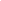 Storyboard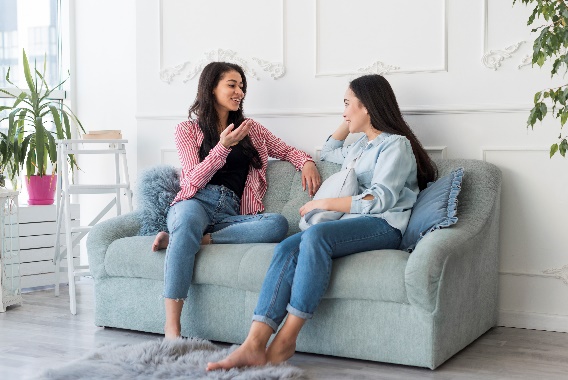 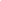 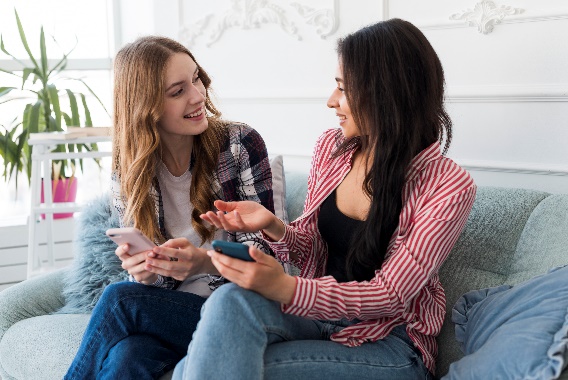 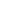 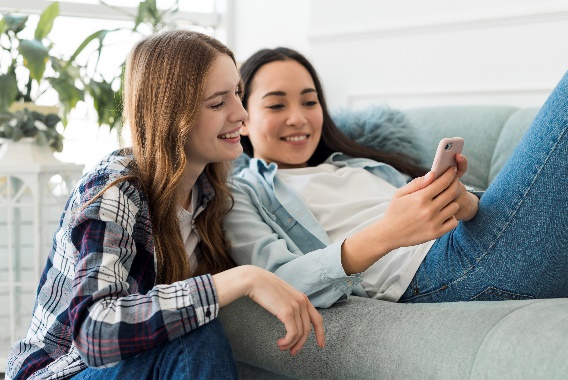 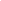 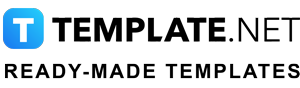 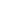 To Use This DocumentsThe text inside the brackets which is highlighted is meant to be edited with your text. This is the way you can edit the document as given below:To Edit Text: Point the mouse where you want to edit and delete the sample text and then you can add your text.You can change the size, font & color of the text in the Main Tab: Home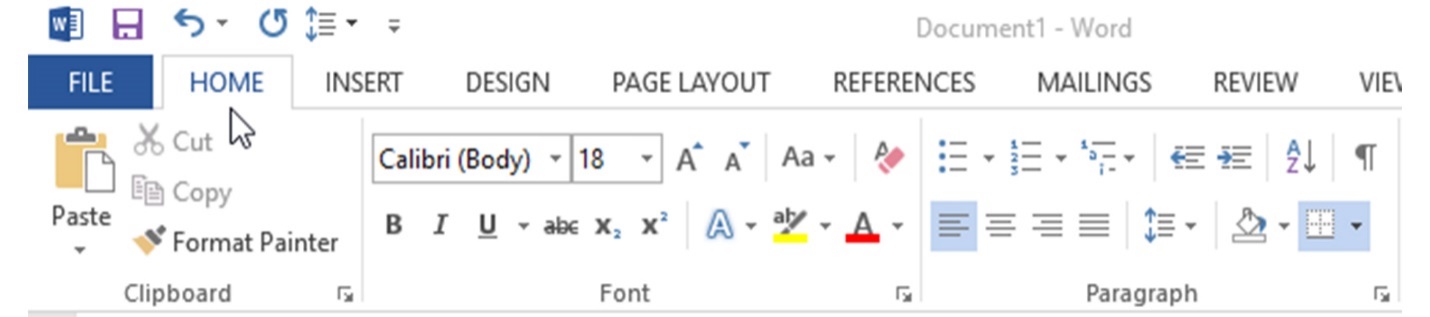 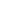 To Edit Table: Point the mouse in the table where you want to edit and delete the sample text and then you can add your text.You can adjust the row & column size of the table in the Main Tab: Layout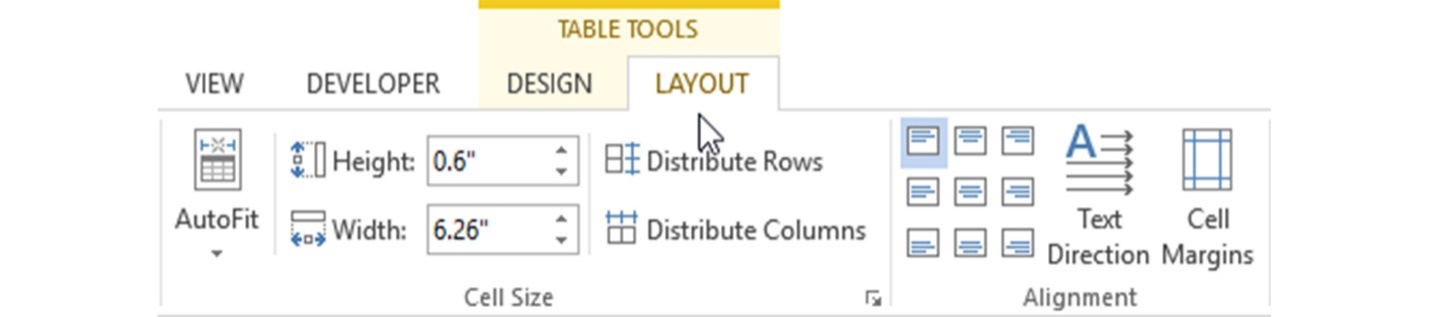 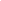 To Edit Chart: Select the chart which is going to edit and thenIn Main tab: Design -> Edit DataIt will open the excel sheet where you can edit the values of the chart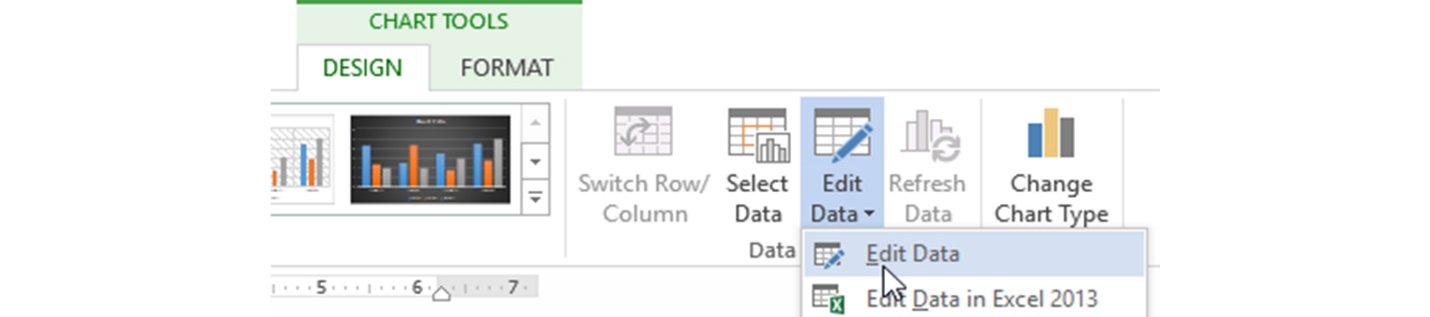 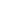 TilesThe Sweet life of Maya, Anna and SarahPageSeason 1, Episode 2Date16-05-2019Shot:MediumScene:1Dialogues:Dialogues:Dialogues:Dialogues:Maya: So, what are your plans for this weekend?Anna: I don’t know. Do you want to get together or something?Maya: So, what are your plans for this weekend?Anna: I don’t know. Do you want to get together or something?Maya: So, what are your plans for this weekend?Anna: I don’t know. Do you want to get together or something?Maya: So, what are your plans for this weekend?Anna: I don’t know. Do you want to get together or something?Shot:MediumScene:2Dialogues:Dialogues:Dialogues:Dialogues:Sarah: How about going to see a movie? Cinemax 26 on Carson Boulevard is showing Enchanted.Maya: That sounds like a good idea. Maybe we should go out to eat beforehand.Sarah: How about going to see a movie? Cinemax 26 on Carson Boulevard is showing Enchanted.Maya: That sounds like a good idea. Maybe we should go out to eat beforehand.Sarah: How about going to see a movie? Cinemax 26 on Carson Boulevard is showing Enchanted.Maya: That sounds like a good idea. Maybe we should go out to eat beforehand.Sarah: How about going to see a movie? Cinemax 26 on Carson Boulevard is showing Enchanted.Maya: That sounds like a good idea. Maybe we should go out to eat beforehand.Shot:MediumScene:3Dialogues:Dialogues:Dialogues:Dialogues:Sarah: It is fine with me. Where do you want to meet?Anna: Let’s meet at Summer Pizza House. I have not gone there for a long time.Sarah: It is fine with me. Where do you want to meet?Anna: Let’s meet at Summer Pizza House. I have not gone there for a long time.Sarah: It is fine with me. Where do you want to meet?Anna: Let’s meet at Summer Pizza House. I have not gone there for a long time.Sarah: It is fine with me. Where do you want to meet?Anna: Let’s meet at Summer Pizza House. I have not gone there for a long time.